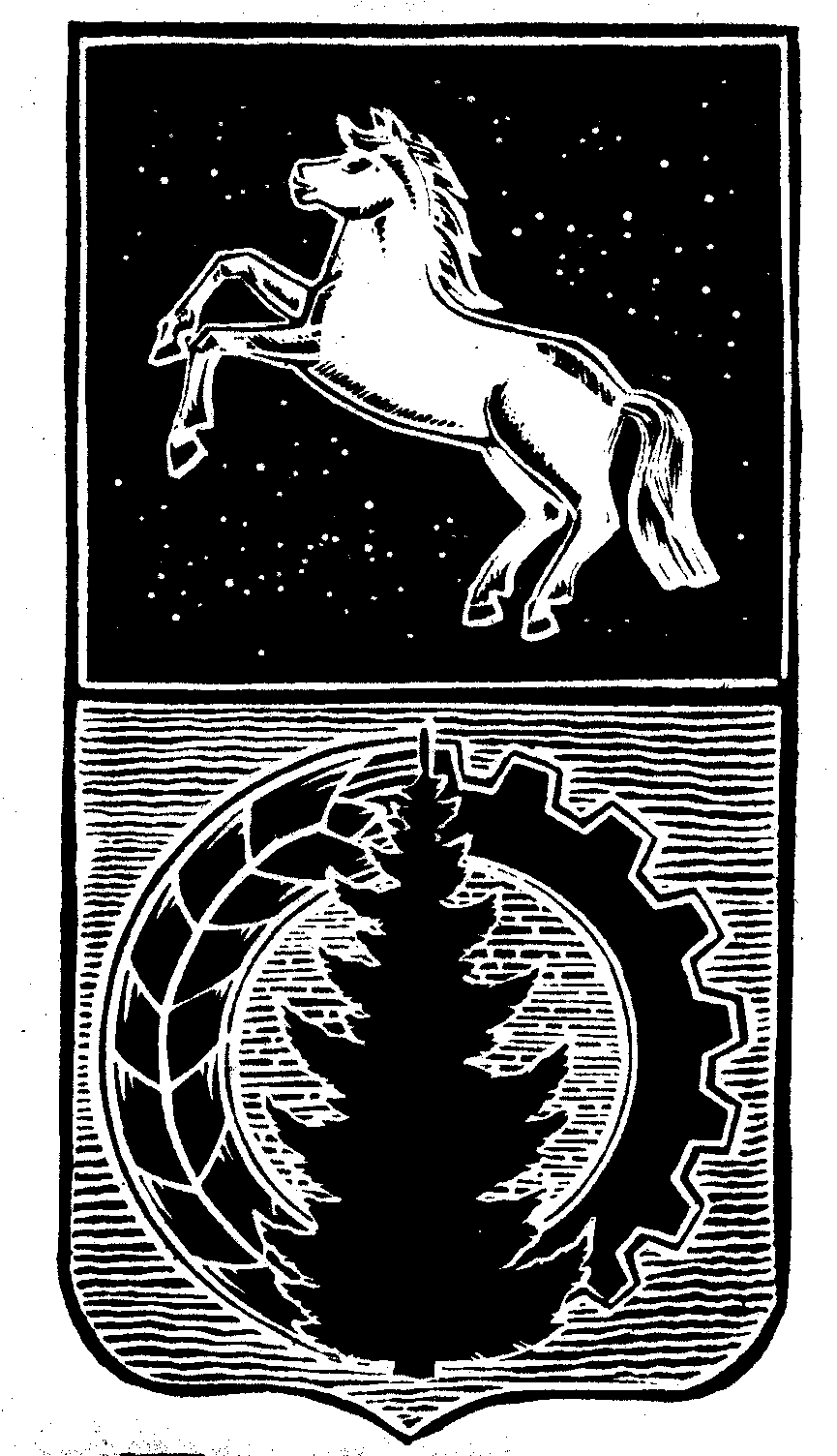 КОНТРОЛЬНО-СЧЁТНЫЙ  ОРГАНДУМЫ  АСИНОВСКОГО  РАЙОНА636840, Томская область, г. Асино, ул. имени Ленина, 40,Телефон: (38 241) 2 19 33E-mail: reviz.grup@mail.ruЗАКЛЮЧЕНИЕна проект решения Совета Батуринского сельского поселения «О внесении изменений в  решение Совета Батуринского сельского  поселения от 25.12.2017 № 26 «О бюджете муниципального образования - Батуринское сельское поселение Асиновского района Томской области на 2018 год»г. Асино							                    	                 28.03.2018 Контрольно-счетным органом Думы Асиновского района в соответствии со ст. 10 решения Думы Асиновского района от 16.12.2011г № 104 «Об утверждении Положения «О Контрольно-счетном органе Думы Асиновского района» рассмотрен представленный проект решения Совета Батуринского сельского поселения «О внесении изменений в  решение Совета Батуринского сельского поселения от 25.12.2017 № 26 «О бюджете муниципального образования - Батуринское сельское поселение Асиновского района Томской области на 2018 год».Экспертиза проекта решения Совета Батуринского сельского поселения «О внесении изменений в  решение Совета Батуринского сельского поселения от 25.12.2017 № 26 «О бюджете муниципального образования - Батуринское сельское поселение Асиновского района Томской области на 2018 год» проведена в период с 27 марта 2018 года по 28 марта 2018 года в соответствии со статьёй 157 Бюджетного Кодекса, статьей 9 Федерального закона от 07.02.2011 № 6-ФЗ «Об общих принципах организации и деятельности контрольно – счетных органов субъектов РФ и муниципальных образований», подпунктом 2 пункта 1 статьи 3 Положения о Контрольно-счетном органе муниципального образования «Асиновский район», утвержденного решением Думы Асиновского района от 16.12.2011 № 104, в целях определения соответствия муниципального правового акта бюджетному законодательству и на основании пункта 12.2 плана контрольных и экспертно-аналитических мероприятий Контрольно-счетного органа Думы Асиновского района на 2018 год, утвержденного распоряжением председателя Контрольно-счетного органа Думы Асиновского района от 29.12.2017 № 51, распоряжения председателя Контрольно-счетного органа  на проведение контрольного мероприятия от 27.03.2018 № 22.Должностные лица, осуществлявшие экспертизу:Председатель Контрольно-счётного органа Думы Асиновского района Нольфина Т.Ю.Согласно представленного проекта решения, изменятся основные параметры бюджета:Доходы бюджета увеличатся на 7796,2 тыс. рублей и составят 15122,0 тыс. рублей;Расходы бюджета увеличатся на 8893,3 тыс. рублей и составят 16219,1 тыс. рублей;Дефицит бюджета составит 1097,1 тыс. рублей.Доходы бюджета муниципального образования - Батуринское сельское поселение Асиновского района Томской области на 2018 год.Изменения вносятся в доходную часть бюджета  поселения на 2018 год. Изменение структуры доходов бюджета на 2018 год приведено в таблице.							                                 Таблица 1, тыс. рублей Доходную часть бюджета предлагается увеличить на 7796,2 тыс. рублей, в том числе: -    иной межбюджетный трансферт на обеспечение и проведение противопожарных мероприятий в сумме 124,0 тыс. рублей;-  иной межбюджетный трансферт на поддержку мер по обеспечению сбалансированности местных бюджетов (на заработную плату) в сумме 120,4 тыс. рублей;-        субвенция на осуществление полномочий по первичному воинскому учету на территориях, где отсутствуют военные комиссариаты в сумме 187,3 тыс. рублей;-        иные межбюджетные трансферты на компенсацию расходов по организации электроснабжения от дизельной электростанции в сумме 5100,6  тыс. рублей;-     субвенция на предоставление жилых помещений детям-сиротам и детям, оставшимся без попечения родителей, лицам из их числа по договорам найма специализированных жилых помещений в сумме 816,0 тыс. рублей; -     иные межбюджетные трансферты на реализацию мероприятия на ремонт автомобильных дорог общего пользования местного значения в границах муниципальных районов в сумме 2322,0 тыс. рублей;-     иные межбюджетные трансферты на реализацию мероприятия на ремонт автомобильных дорог общего пользования местного значения в границах муниципальных районов в сумме 122,2 тыс. рублей;-    иной межбюджетный трансферт на мероприятия «проведение экспертизы финансово-хозяйственной деятельности» в сумме 60,0 тыс. рублей.Доходную часть бюджета предлагается уменьшить на 1097,1 тыс. рублей в связи с возвратом остатков субсидий, субвенций и иных межбюджетных трансфертов прошлых лет.2. Расходы бюджета муниципального образования - Батуринское сельское поселение Асиновского района Томской области» на 2018 год.Изменения вносятся в расходную часть бюджета на 2018 год: в приложение 6 «Распределение бюджетных ассигнований по разделам, подразделам, целевым статьям и видам расходов классификации расходов в ведомственной структуре расходов бюджета поселения на 2018 год» к решению Совета Батуринского сельского поселения от 25.12.2017 № 26 «О бюджете муниципального образования - Батуринское сельское поселение Асиновского района Томской области на 2018 год».Изменение направлений расходов в разрезе ведомственной классификации бюджета представлено в таблице 2.                                                                                                   Таблица № 2, тыс. рублейОбщая сумма расходов бюджета увеличится на 8893,3 тыс. рублей и составит 16219,1 тыс. рублей.3. Проектом решения внесены изменения в приложение 6 «Объем межбюджетных трансфертов, получаемых из других бюджетов бюджетной системы Российской Федерации на 2018 год», увеличен объем межбюджетных трансфертов, получаемых из других бюджетов бюджетной системы РФ с 4654,5 тыс. рублей до 6980,1 тыс. рублей.  Дефицит бюджета «Батуринское сельское поселение» на 2018 год.Дефицит бюджета поселения с учетом изменений составит в сумме 1097,1 тыс. рублей. Согласно приложению № 3 к проекту решения добавляется приложение № 12 к решению Совета Батуринского поселения от 25.12.2018 № 26 «Исполнение источников финансирования дефицита бюджета по кодам классификации источников финансирования дефицита бюджета поселения на 2018 год».Изменение структуры источников финансирования дефицита бюджета поселения представлено в таблице 3.                                                                                                        Таблица 3, тыс. рублейВ соответствии с нормами статьи 96 БК РФ, дефицит бюджета предусматривается покрыть за счет отражения в расходной части бюджета поселения остатков средств местного бюджета на счете Управления финансов по состоянию на 01.01.2018 в сумме 1349,5 тыс. рублей.По итогам рассмотрения проекта решения Совета Батуринского сельского поселения «О внесении изменений в  решение Совета Батуринского сельского поселения от 25.12.2017 № 26 «О бюджете муниципального образования – Батуринское  сельское поселение Асиновского района Томской области» на 2018 год», Контрольно-счетный орган Думы Асиновского района сообщает, что данный проект решения может быть принят в предложенной редакции.Председатель		_______________		                              _Т.Ю. Нольфина		                                (подпись)				                                      (инициалы и фамилия)Наименование статьи доходовУтверждено на 2017 годПроект решенияРезультат (+,-)Налоговые и неналоговые доходы:1495,01495,0Безвозмездные поступления5830,813627,0+7796,2Всего доходов:7325,815122,0+7796,2КодНаименование раздела расходовУтверждено на 2018годПроект решенияРезультат (+,-)0100Общегосударственные вопросы4530,34689,0+158,70200Национальная оборона187,3+187,30300Национальная безопасность и правоохранительная деятельность80,0204,0+124,00400Национальная экономика1180,03624,2+2444,20500Жилищно-коммунальное хозяйство1375,56538,6+5163,11000Социальная политика816,0+816,0Всего расходов:Всего расходов:7165,816059,1+8893,3НаименованиеУтверждено на 2018 годПроект решенияРезультат (+,-)1234Изменение остатков средств на счетах по учету средств местного бюджета в течение соответствующего финансового года1097,1+1097,1ВСЕГО:1097,1+1097,1